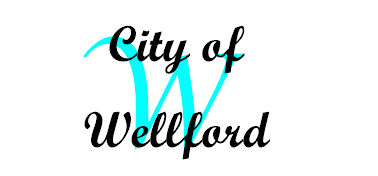 P.O. Box 99Wellford, SC 29385(864)439-4875.   Fax (864)439-2437Every person engaged or intending to engage in any calling, business, occupation or profession listed in the rate classification index portion of the City’s business license ordinance, in whole or in part, within the limits of the city, is required to pay an annual license fee and obtain a business license as herein provided.Business License Fee Renewals are due by July 31st every year to avoid penalties.                       Thursday, June 11, 2015Instruction for completing form (Verify all Information and make changes where necessary)Gross Sales**:_______________ - $2000.00 X ___________ + ___________ + _____________ = Total Due*:_______________				Per add. Rate	Base Rate		PenaltiesBUSINESSES LOCATED OUTSIDE THE CITY LIMITS, MUST DOUBLED THE TOTAL DUE, LESS PENALTIES.**All Businesses are subject to audit and verification of Gross Receipt by examination of Income Tax Returns and documents filed with State and Federal government agencies as provided for under State Law (SC Code Section 12-04-0310)I (we) do hereby certify that the amount returned as GROSS SALES from my business or profession as reported herein is true and correct, and that I am familiar with the City Ordinance Providing for penalties and revocation of my (our) license for making false statements in this application, and;I (we) do hereby certify that all taxes due to the City by such Business for the year immediately preceding the year for which this application is made, have been paid in accordance with municipalities Business License Ordinance.By_____________________________________________________________________Title: _____________________________Date:___________________________            Signature of person executing for Firm or Corp.SWORN to and subscribed before me, this _________day of __________________________, 2015, signed: ________________________________________________My Commission expires: _______________________________________________________				Notary Public (affix Seal)Office use onlyFed. Id #SC Tax #SS #